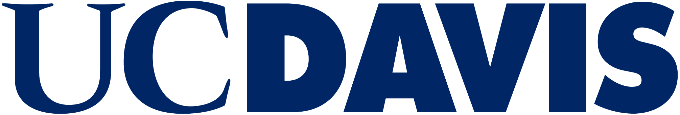 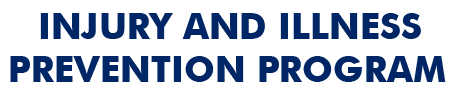 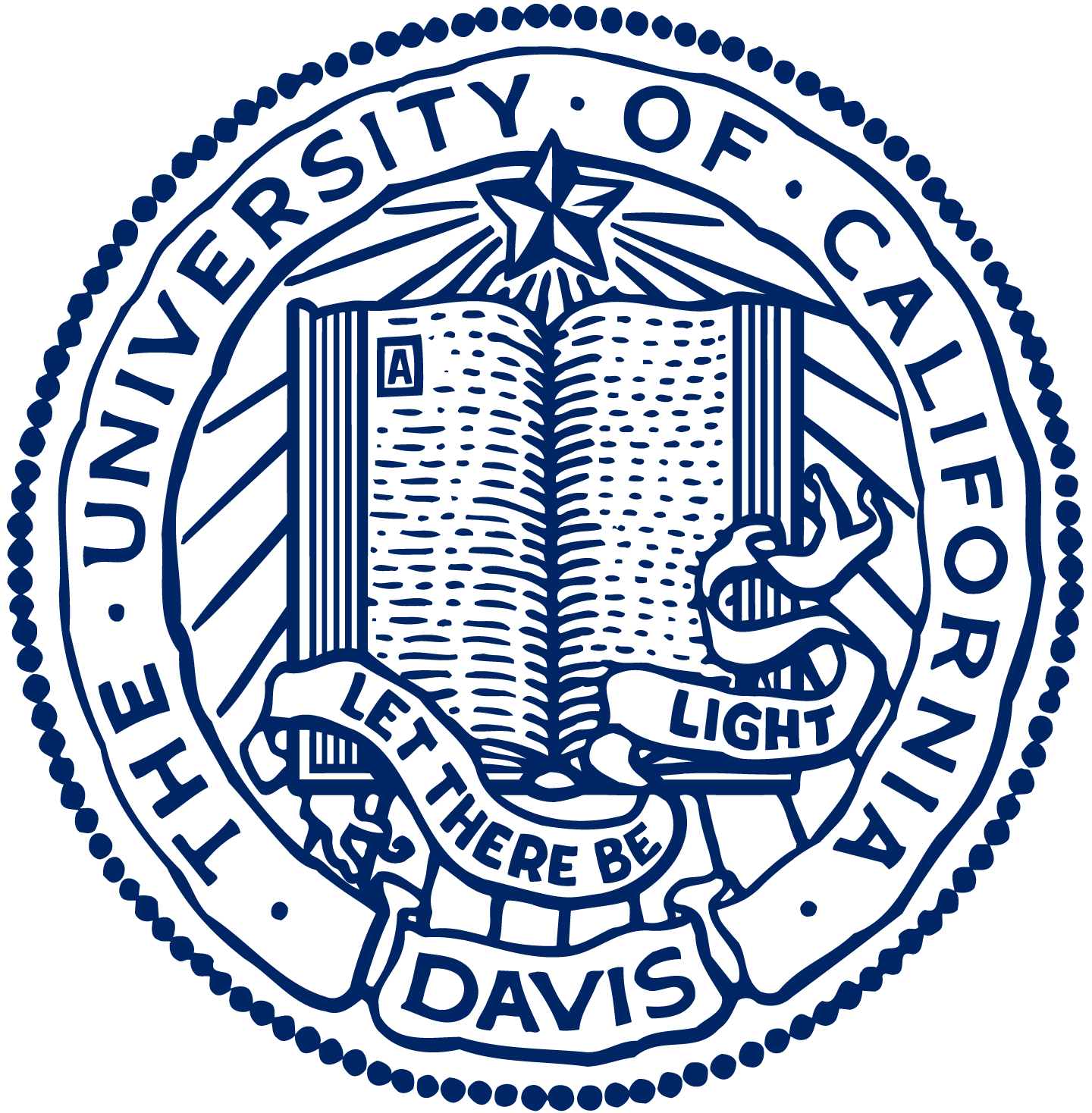 UC DAVISINJURY AND ILLNESS PREVENTION PROGRAMThis Injury and Illness Prevention Program has been prepared by the University of California, Department of Human Ecology, in accordance with University Policy (UCD Policy & Procedure Manual Section 290-15: Safety Management Program) and California Code of Regulations Title 8, Section 3203 (8 CCR, Section 3203).UC DAVISINJURY AND ILLNESS PREVENTION PROGRAMTABLE OF CONTENTSPreface	Department InformationAuthorities and Responsible PartiesSystem of CommunicationsSystem for Assuring Employee Compliance with Safe Work PracticesHazard Identification, Evaluation, and InspectionAccident InvestigationHazard CorrectionHealth and Safety TrainingRecordkeeping and DocumentationResourcesAPPENDICESHazard Alert/Correction FormWorksite Inspection FormsJob Safety AnalysesInjury and Illness Investigation FormSafety Training Attendance RecordDepartment InformationDepartment Name: Department of Human EcologyDepartment Chair: William LacyAddress: 2321 Hart Hall, UCD Davis CampusTelephone Number: 530-752-6964Buildings Occupied by DepartmentBuilding:	Hart HallUnit(s):	Human Development and Family Studies; Community and Regional Development; Cluster Five Business UnitContact:	Ellen Barnes; William Lacy; Zhe Chen, Jonathan London, Cynthia CrestmorePhone:	530-752-6370, 530- 752-6964, 530-754-6750, 530-219-9082, 530-752-5236Building:	Hunt HallUnit(s):	Landscape Architecture and Environmental Design; Cluster Five Business CAOContact:	Meaghan Lidd; Ellen Barnes; Patsy OwensPhone:	530-752-3907; 541-218-7055; 530-752-6437Building:	Center for Child and Family StudiesUnit(s):	Early Childhood Lab School; Human Development and Family StudiesContact:	Molly Logan-Jones; Ellen Barnes; Janet Thompson; Beth OberPhone:	530-752-2888; 541-218-7055; 530-754-4000; 530-752-6934/530-304-7283Building:	Sprocket BuildingUnit(s):	Human Development and Family StudiesContact:	Ellen Barnes; Beth Ober, Cynthia CrestmorePhone:	530-752-6370, 530-752-6934, 530-752-5236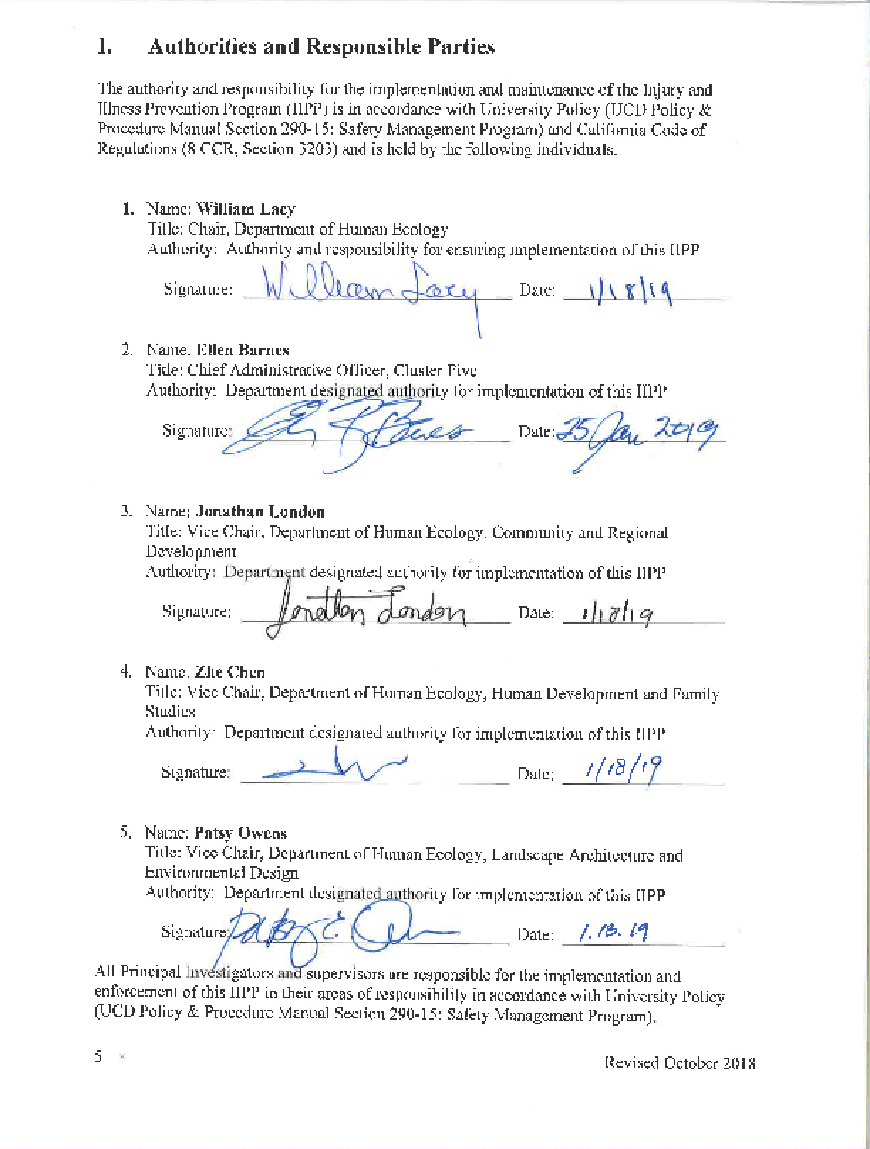 Annual Review DocumentationII.	System of CommunicationsEffective communications with Department of Human Ecology employees have been established using the following methods:☒	Standard Operating Procedures Manual☒	Material Safety Data Sheets☐	Monthly departmental operations meetings☐	Internal media (department intranet)☒	EH&S Safety Nets☐	Training videos☐	Safety Newsletter☒	Handouts☒	Building Evacuation Plan☒	E-mail☒	Posters and warning labels☒	Job Safety Analysis – Initial Hire☐	Job Safety Analysis – Annual Review☐	Other (list):Employees are encouraged to report any potential health and safety hazard that may exist in the workplace.  Hazard Alert/Correction Forms (Appendix A) are available to employees for this purpose.  Forms are to be placed in the Safety Coordinator’s departmental mail box.  Employees have the option to remain anonymous when making a report.Employees have been advised of adherence to safe work practices and the proper use of required personal protective equipment.  Conformance will be reinforced by discipline for non-compliance in accordance with University policy (UC Davis Personnel Policies for Staff Members- Section 62, Corrective Action).III.	System for Assuring Employee Compliance with Safe Work PracticesEmployees have been advised of adherence to safe work practices and the proper use of required personal protective equipment.  Conformance will be reinforced by discipline for non-compliance in accordance with University policy (UC Davis Personnel Policies for Staff Members- Section 62, Corrective Action).The following methods are used to reinforce conformance with this program:
Distribution of PoliciesTraining ProgramsSafety Performance EvaluationsPerformance evaluations at all levels must include an assessment of the individual's commitment to and performance of the accident prevention requirements of his/her position.  The following are examples of factors considered when evaluating an employee's safety performance.Adherence to defined safety practices. Use of provided safety equipment. Reporting unsafe acts, conditions, and equipment. Offering suggestions for solutions to safety problems. Planning work to include checking safety of equipment and procedures before starting. Early reporting of illness or injury that may arise as a result of the job. Providing support to safety programs.Statement of non-compliance will be placed in performance evaluations if employee neglects to follow proper safety procedures, and documented records are on file that clearly indicate training was provided for the specific topic, and that the employee understood the training and potential hazards.Corrective action for non-compliance will take place when documentation exists that proper training was provided, the employee understood the training, and the employee knowingly neglected to follow proper safety procedures.  Corrective action includes, but is not limited to, the following: Letter of Warning, Suspension, or Dismissal.IV.	Hazard Identification, Evaluation, and InspectionJob Hazard Analyses and worksite inspections have been established to identify and evaluate occupational safety and health hazards. Job Safety Analysis:Job Safety Analysis (JSA) identifies and evaluates employee work functions, potential health or injury hazards, and specifies appropriate safe practices, personal protective equipment, and tools/equipment.  JSA’s can be completed for worksites, an individual employee’s job description, or a class of employees’ job description.  Completed JSA’s are located in Appendix B.The following resources are available for assistance in completing JSA’s:Laboratory personnel, please refer to the Laboratory Hazard Assessment ToolNon-Laboratory personnel, please refer to the JSA/PPE Certification Forms(Example JSAs are located in Appendix B1 and Appendix B2 of this template)Worksite InspectionsWorksite inspections are conducted to identify and evaluate potential hazards.  Types of worksite inspections include both periodic scheduled worksite inspections as well as those required for accident investigations, injury and illness cases, and unusual occurrences.  Inspections are conducted at the following worksites:Location:		Hunt Hall (first floor); Hart Hall, CCFS, Sprocket HallFrequency:		PeriodicResponsible Person:	Cynthia CrestmoreRecords Location:	Hunt Hall, Room 131Worksite Inspection Forms are located in Appendix C (C1 - General Office and C2 - Laboratory).    V.	Accident InvestigationUniversity Policy requires that work-related injuries and illnesses be reported to Workers’ Compensation within 24 hours of occurrence and state regulation requires all accidents be investigated. Department of Human Ecology employees will immediately notify their supervisor when occupationally-related injuries and illnesses occur, or when employees first become aware of such problems. Supervisors will investigate all accidents, injuries, occupational illnesses, and near-miss incidents to identify the causal factors or attendant hazards.  Appropriate repairs or procedural changes will be implemented promptly to mitigate the hazards implicated in these events.  Proper injury reporting procedures can be found at http://safetyservices.ucdavis.edu/article/injury-reporting-procedure. The Injury and Illness Investigation Form (Appendix D) shall be completed to record pertinent information and a copy retained to serve as documentation. It can be completed by either the supervisor or the Department Safety Coordinator. 3.	Note: Serious occupational injuries, illnesses, or exposures must be reported to Cal/OSHA by an EH&S representative within eight hours after they have become known to the supervisor.  These include injuries/illnesses/exposures that cause permanent disfigurement or require hospitalization for a period in excess of 24 hours.  Please refer to EH&S SafetyNet #121 for OSHA notification instructions.VI.	Hazard CorrectionHazards discovered either as a result of a scheduled periodic inspection or during normal operations must be corrected by the supervisor in control of the work area, or by cooperation between the department in control of the work area and the supervisor of the employees working in that area.  Supervisors of affected employees are expected to correct unsafe conditions as quickly as possible after discovery of a hazard, based on the severity of the hazard. Specific procedures that can be used to correct hazards include, but are not limited to, the following:•	Tagging unsafe equipment “Do Not Use Until Repaired,” and providing a list of alternatives for employees to use until the equipment is repaired.•	Stopping unsafe work practices and providing retraining on proper procedures before work resumes.•	Reinforcing and explaining the need for proper personal protective equipment and ensuring its availability.•	Barricading areas that have chemical spills or other hazards and reporting the hazardous conditions to appropriate parties.Supervisors should use the Hazard Alert/Correction Report (Appendix A) to document corrective actions, including projected and actual completion dates. If an imminent hazard exists, work in the area must cease, and the appropriate supervisor must be contacted immediately.  If the hazard cannot be immediately corrected without endangering employees or property, all personnel need to leave the area except those qualified and necessary to correct the condition.  These qualified individuals will be equipped with necessary safeguards before addressing the situation.VII.	Health and Safety TrainingHealth and safety training, covering both general work practices and job-specific hazard training is the responsibility of the Cluster CAO and immediate Supervisor(s) as applicable to the following criteria:Supervisors are provided with training to become familiar with the safety and health hazards to which employees under their immediate direction and control may be exposed.All new employees receive training prior to engaging in responsibilities that pose potential hazard(s).All employees given new job assignments receive training on the hazards of their new responsibilities prior to actually assuming those responsibilities.Training is provided whenever new substances, processes, procedures or equipment (which represent a new hazard) are introduced to the workplace.Whenever the employer is made aware of a new or previously unrecognized hazard, training is provided.The Safety Training Attendance Record form is located in Appendix E.	Recordkeeping and DocumentationDocuments related to the IIPP are maintained in/at/on: 131 Hunt Hall.  The following documents will be maintained within the department’s IIPP Binder for at least the length of time indicated below:Hazard Alert/Correction Forms (Appendix A form).Retain for three (3) years.Employee Job Safety Analysis forms (Appendix B form)Retain for the duration of each individual’s employment.Worksite Inspection Forms (Appendix C form).Retain for three (3) years.Injury and Illness Investigation Forms (Appendix D form).Retain for three (3) years.The following documents will be maintained within the department’s IIPP Training Records Binder for at least the length of time indicated below:Employee Safety Training Attendance Records (Appendix E form).Retain for three (3) years.ResourcesUC Office of the President: Management of Health, Safety and the Environment, 10/28/05UC Davis Policy and Procedure Manual, Section 290-15, Safety Management ProgramCalifornia Code of Regulations Title 8, Section 3203, (8CCR §3203), Injury and Illness Prevention ProgramPersonnel Policies for Staff Members, Corrective Action, UC PPSM 62UC Davis Environmental Health & SafetySafety Services WebsiteEH&S SafetyNetsSafety Data SheetsHAZARD ALERT / CORRECTION FORMAlert Identification No. ___________HAZARD ALERT / CORRECTION REPORTAlert Identification No. ___________Department:	This form should be used in conjunction with the “Hazard Alert Form” (IIPP Appendix A), as appropriate, to track the correction of identified hazards.All hazards should be corrected as soon as possible, based on the severity of the hazard.  If a serious imminent hazard cannot be immediately corrected, evacuate personnel from the area and restrict access until the hazard can be addressed.WORKSITE INSPECTION FORMGeneral Office EnvironmentAdministration and TrainingGeneral SafetyElectrical Safety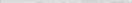 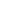 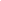 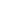 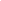 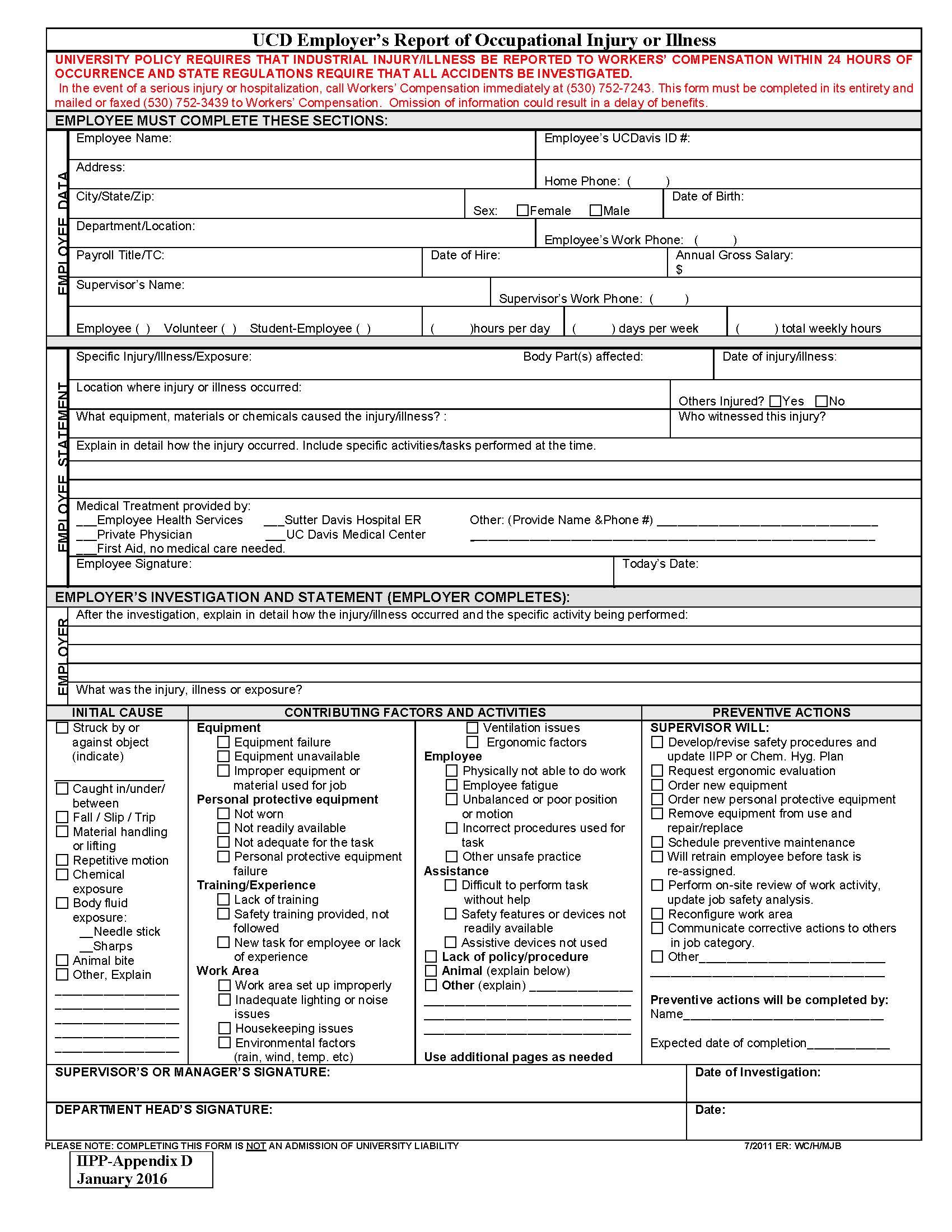 SAFETY TRAINING ATTENDANCE RECORD(attach a copy of the training session curriculum)Attendees – Please print and sign your name legibly.  Use additional sheets if necessary.This page left intentionally blankDepartment of Human Ecology Department of Human EcologyDepartment of Human EcologyResponsible/Designated AuthorityDateDepartment:	Department:	Department:	Department:	Department:	Department:	Department:	Department:	Department:	Department:	I.  Unsafe Condition or HazardI.  Unsafe Condition or HazardI.  Unsafe Condition or HazardI.  Unsafe Condition or HazardName: (optional)	Name: (optional)	Name: (optional)	Name: (optional)	Name: (optional)	Name: (optional)	Name: (optional)	Job:	    Job:	    Job:	    Title: (optional)	Title: (optional)	Title: (optional)	Title: (optional)	Title: (optional)	Title: (optional)	Title: (optional)	Title: (optional)	Location of Hazard:	Location of Hazard:	Location of Hazard:	Location of Hazard:	Location of Hazard:	Location of Hazard:	Location of Hazard:	Location of Hazard:	Location of Hazard:	Location of Hazard:	Building:	Building:	Building:	Building:	Floor:	Floor:	Floor:	Floor:	Room:	Room:	Date and time the condition or hazard was observed:Date and time the condition or hazard was observed:Date and time the condition or hazard was observed:Date and time the condition or hazard was observed:Date and time the condition or hazard was observed:Date and time the condition or hazard was observed:Date and time the condition or hazard was observed:Date and time the condition or hazard was observed:Date and time the condition or hazard was observed:Date and time the condition or hazard was observed:Description of unsafe condition or hazard:	Description of unsafe condition or hazard:	Description of unsafe condition or hazard:	Description of unsafe condition or hazard:	Description of unsafe condition or hazard:	Description of unsafe condition or hazard:	Description of unsafe condition or hazard:	Description of unsafe condition or hazard:	Description of unsafe condition or hazard:	Description of unsafe condition or hazard:	What changes would you recommend to correct the condition or hazard?What changes would you recommend to correct the condition or hazard?What changes would you recommend to correct the condition or hazard?What changes would you recommend to correct the condition or hazard?What changes would you recommend to correct the condition or hazard?What changes would you recommend to correct the condition or hazard?What changes would you recommend to correct the condition or hazard?What changes would you recommend to correct the condition or hazard?What changes would you recommend to correct the condition or hazard?What changes would you recommend to correct the condition or hazard?Employee Signature: (optional)	Employee Signature: (optional)	Employee Signature: (optional)	Employee Signature: (optional)	Employee Signature: (optional)	Employee Signature: (optional)	Employee Signature: (optional)	Employee Signature: (optional)	Employee Signature: (optional)	Employee Signature: (optional)	Date:	Date:	Date:	Date:	Date:	Date:	Date:	Date:	Date:	Date:	II.  Management/Safety Committee InvestigationII.  Management/Safety Committee InvestigationII.  Management/Safety Committee InvestigationII.  Management/Safety Committee InvestigationII.  Management/Safety Committee InvestigationII.  Management/Safety Committee InvestigationName of person investigating unsafe condition or hazard:Name of person investigating unsafe condition or hazard:Name of person investigating unsafe condition or hazard:Name of person investigating unsafe condition or hazard:Name of person investigating unsafe condition or hazard:Name of person investigating unsafe condition or hazard:Name of person investigating unsafe condition or hazard:Name of person investigating unsafe condition or hazard:Name of person investigating unsafe condition or hazard:Name of person investigating unsafe condition or hazard:Results of investigation (What was found? Was condition unsafe or a hazard?): (Attach additional sheets if necessary.)Results of investigation (What was found? Was condition unsafe or a hazard?): (Attach additional sheets if necessary.)Results of investigation (What was found? Was condition unsafe or a hazard?): (Attach additional sheets if necessary.)Results of investigation (What was found? Was condition unsafe or a hazard?): (Attach additional sheets if necessary.)Results of investigation (What was found? Was condition unsafe or a hazard?): (Attach additional sheets if necessary.)Results of investigation (What was found? Was condition unsafe or a hazard?): (Attach additional sheets if necessary.)Results of investigation (What was found? Was condition unsafe or a hazard?): (Attach additional sheets if necessary.)Results of investigation (What was found? Was condition unsafe or a hazard?): (Attach additional sheets if necessary.)Results of investigation (What was found? Was condition unsafe or a hazard?): (Attach additional sheets if necessary.)Results of investigation (What was found? Was condition unsafe or a hazard?): (Attach additional sheets if necessary.)Proposed action to be taken to correct hazard or unsafe condition: (Complete and attach a Hazard Correction Report, IIPP Appendix E)Proposed action to be taken to correct hazard or unsafe condition: (Complete and attach a Hazard Correction Report, IIPP Appendix E)Proposed action to be taken to correct hazard or unsafe condition: (Complete and attach a Hazard Correction Report, IIPP Appendix E)Proposed action to be taken to correct hazard or unsafe condition: (Complete and attach a Hazard Correction Report, IIPP Appendix E)Proposed action to be taken to correct hazard or unsafe condition: (Complete and attach a Hazard Correction Report, IIPP Appendix E)Proposed action to be taken to correct hazard or unsafe condition: (Complete and attach a Hazard Correction Report, IIPP Appendix E)Proposed action to be taken to correct hazard or unsafe condition: (Complete and attach a Hazard Correction Report, IIPP Appendix E)Proposed action to be taken to correct hazard or unsafe condition: (Complete and attach a Hazard Correction Report, IIPP Appendix E)Proposed action to be taken to correct hazard or unsafe condition: (Complete and attach a Hazard Correction Report, IIPP Appendix E)Proposed action to be taken to correct hazard or unsafe condition: (Complete and attach a Hazard Correction Report, IIPP Appendix E)Signature of Investigating Party:	Signature of Investigating Party:	Signature of Investigating Party:	Signature of Investigating Party:	Signature of Investigating Party:	Signature of Investigating Party:	Signature of Investigating Party:	Signature of Investigating Party:	Signature of Investigating Party:	Signature of Investigating Party:	Date: 	Date: 	Date: 	Date: 	Date: 	Date: 	Date: 	Date: 	Date: 	Date: 	IIPP-Appendix AIIPP-Appendix ACompleted copies of this form should be routed to the appropriate supervisor and department Completed copies of this form should be routed to the appropriate supervisor and department Completed copies of this form should be routed to the appropriate supervisor and department Completed copies of this form should be routed to the appropriate supervisor and department Completed copies of this form should be routed to the appropriate supervisor and department Completed copies of this form should be routed to the appropriate supervisor and department Completed copies of this form should be routed to the appropriate supervisor and department Completed copies of this form should be routed to the appropriate supervisor and department January 2016January 2016Safety Coordinator, and must be maintained in department files for at least three years.Safety Coordinator, and must be maintained in department files for at least three years.Safety Coordinator, and must be maintained in department files for at least three years.Safety Coordinator, and must be maintained in department files for at least three years.Safety Coordinator, and must be maintained in department files for at least three years.Safety Coordinator, and must be maintained in department files for at least three years.Safety Coordinator, and must be maintained in department files for at least three years.Safety Coordinator, and must be maintained in department files for at least three years.Supervisor/Safety Coordinator Name:Telephone:Supervisor/Safety Coordinator Signature:Date:Description and Location of Unsafe ConditionDate DiscoveredRequired Action and Responsible PartyCompletion Date	Projected	ActualCompletion Date	Projected	ActualIIPP–Appendix ACompleted copies of this form should be routed to the department Safety Coordinator and kept inJanuary 2016department files for at least three years.Location:Date:Date:Inspector:Inspector:Phone:Phone:Department:Department:Department:Yes•No•NA•1.Are all safety records maintained in a centralized file for easy access?  Are they current?Yes•No•NA•2.Have all employees attended Injury & Illness Prevention Program training?  If not, what percentage has attended?  _______________Yes•No•NA•3.Does the department have a completed Emergency Action Plan?  Are employees being trained on its contents?Yes•No•NA•4.Are chemical products used in the office being purchased in small quantities?  Are Material Safety Data Sheets needed?Yes•No•NA•5.Are the Cal/OSHA information poster, Workers’ Compensation bulletin, annual accident summary posted?Yes•No•NA•6.Are annual workplace inspections performed and documented?Yes•No•NA•7.Are exits, fire alarms, pullboxes clearly marked and unobstructed?Yes•No•NA•8.Are aisles and corridors unobstructed to allow unimpeded evacuations?Yes•No•NA•9.Is a clearly identified, unobstructed, charged, currently inspected and tagged, wall-mounted fire extinguisher available as required by the Fire Department?Yes•No•NA•10.Are ergonomic issues being addressed for employees using computers or at risk of repetitive motion injuries?Yes•No•NA•11.Is a fully stocked first-aid kit available?  Is the location known to all employees in the area?Yes•No•NA•12.Are cabinets, shelves, and furniture over five feet tall secured to prevent toppling during earthquakes?Yes•No•NA•13.Are books and heavy items and equipment stored on low shelves and secured to prevent them from falling on people during earthquakes?Yes•No•NA•14.Is the office kept clean of trash and recyclables promptly removed?Yes•No•NA•15.Are plugs, cords, electrical panels, and receptacles in good   condition?  No exposed conductors or broken insulation?Yes•No•NA•16.Are circuit breaker panels accessible and labeled?Yes•No•NA•17.Are surge protectors being used?  If so, they must be equipped with an automatic circuit breaker, have cords no longer than 15 feet in length, and be plugged directly into a wall outlet.Yes•No•NA•18.Is lighting adequate throughout the work environment?Yes•No•NA•19.Are extension cords being used correctly?  They must not run through walls, doors, ceiling, or present a trip hazard.Yes•No•NA•20.Are portable electric heaters being used?  If so, they must be UL listed, plugged directly into a wall outlet, and located away from combustible materials.IIPP-Appendix C1-OfficeCompleted copies of this form should be routed to the department Safety CoordinatorJanuary 2016and must be maintained in department files for at least three years.EMPLOYEE:ENTER EMPLOYEE NAMEEMPLOYEE:ENTER EMPLOYEE NAMEJOB SAFETY ANALYSISDEPT:AREILOCATION SS&HI»	I»	I»	JOBFUNCTIONPOTENTIAL HEALTH OR INJURY HAZARDSSAFE PRACTICE. APPAREL, OR EQUIPMENTSAFE PRACTICE. APPAREL, OR EQUIPMENTSAFE PRACTICE. APPAREL, OR EQUIPMENTSAFE PRACTICE. APPAREL, OR EQUIPMENTSAFE PRACTICE. APPAREL, OR EQUIPMENTSAFE PRACTICE. APPAREL, OR EQUIPMENTSAFE PRACTICE. APPAREL, OR EQUIPMENTSAFE PRACTICE. APPAREL, OR EQUIPMENTGeneral office work.General office work.Backstrain, eyestrain, repetitive motion injury.Physical injuries due to slips, trips and falls, and falling objects.Electrical hazards.Physical injuries due to fires, earthquakes, bomb threats and workplace violence.Ensure that workstations are ergonomically correct.Keep floors clear  of debris and  liquid spills  Do not stand on chairs of any kind, use proper foot stools or ladders. Do not store heavy objects overhead Do not topload filing cabinets, fill bottom to top. Do not open more than one file drawer at a time. Brace tall  bookcases and file cabinets to walls. Provide one-inch lip on shelves.Do not use extension cords in.lieu of permanent wiring. Ensure that high wattage appliances do not overload circuits. Use GFIs in receptacles in potentially wet areas. Replace frayed or damaged elec1rica! cords.Ensure all ele1;trical cords are not damaged by being wedged againstfurniture or pinched in doors.Attend emergency action and fire prevention plan training including emergency escape drills. Attend Workplace Violence training offered by UC Davis Police Department.Ensure that workstations are ergonomically correct.Keep floors clear  of debris and  liquid spills  Do not stand on chairs of any kind, use proper foot stools or ladders. Do not store heavy objects overhead Do not topload filing cabinets, fill bottom to top. Do not open more than one file drawer at a time. Brace tall  bookcases and file cabinets to walls. Provide one-inch lip on shelves.Do not use extension cords in.lieu of permanent wiring. Ensure that high wattage appliances do not overload circuits. Use GFIs in receptacles in potentially wet areas. Replace frayed or damaged elec1rica! cords.Ensure all ele1;trical cords are not damaged by being wedged againstfurniture or pinched in doors.Attend emergency action and fire prevention plan training including emergency escape drills. Attend Workplace Violence training offered by UC Davis Police Department.Ensure that workstations are ergonomically correct.Keep floors clear  of debris and  liquid spills  Do not stand on chairs of any kind, use proper foot stools or ladders. Do not store heavy objects overhead Do not topload filing cabinets, fill bottom to top. Do not open more than one file drawer at a time. Brace tall  bookcases and file cabinets to walls. Provide one-inch lip on shelves.Do not use extension cords in.lieu of permanent wiring. Ensure that high wattage appliances do not overload circuits. Use GFIs in receptacles in potentially wet areas. Replace frayed or damaged elec1rica! cords.Ensure all ele1;trical cords are not damaged by being wedged againstfurniture or pinched in doors.Attend emergency action and fire prevention plan training including emergency escape drills. Attend Workplace Violence training offered by UC Davis Police Department.Ensure that workstations are ergonomically correct.Keep floors clear  of debris and  liquid spills  Do not stand on chairs of any kind, use proper foot stools or ladders. Do not store heavy objects overhead Do not topload filing cabinets, fill bottom to top. Do not open more than one file drawer at a time. Brace tall  bookcases and file cabinets to walls. Provide one-inch lip on shelves.Do not use extension cords in.lieu of permanent wiring. Ensure that high wattage appliances do not overload circuits. Use GFIs in receptacles in potentially wet areas. Replace frayed or damaged elec1rica! cords.Ensure all ele1;trical cords are not damaged by being wedged againstfurniture or pinched in doors.Attend emergency action and fire prevention plan training including emergency escape drills. Attend Workplace Violence training offered by UC Davis Police Department.Ensure that workstations are ergonomically correct.Keep floors clear  of debris and  liquid spills  Do not stand on chairs of any kind, use proper foot stools or ladders. Do not store heavy objects overhead Do not topload filing cabinets, fill bottom to top. Do not open more than one file drawer at a time. Brace tall  bookcases and file cabinets to walls. Provide one-inch lip on shelves.Do not use extension cords in.lieu of permanent wiring. Ensure that high wattage appliances do not overload circuits. Use GFIs in receptacles in potentially wet areas. Replace frayed or damaged elec1rica! cords.Ensure all ele1;trical cords are not damaged by being wedged againstfurniture or pinched in doors.Attend emergency action and fire prevention plan training including emergency escape drills. Attend Workplace Violence training offered by UC Davis Police Department.Ensure that workstations are ergonomically correct.Keep floors clear  of debris and  liquid spills  Do not stand on chairs of any kind, use proper foot stools or ladders. Do not store heavy objects overhead Do not topload filing cabinets, fill bottom to top. Do not open more than one file drawer at a time. Brace tall  bookcases and file cabinets to walls. Provide one-inch lip on shelves.Do not use extension cords in.lieu of permanent wiring. Ensure that high wattage appliances do not overload circuits. Use GFIs in receptacles in potentially wet areas. Replace frayed or damaged elec1rica! cords.Ensure all ele1;trical cords are not damaged by being wedged againstfurniture or pinched in doors.Attend emergency action and fire prevention plan training including emergency escape drills. Attend Workplace Violence training offered by UC Davis Police Department.Ensure that workstations are ergonomically correct.Keep floors clear  of debris and  liquid spills  Do not stand on chairs of any kind, use proper foot stools or ladders. Do not store heavy objects overhead Do not topload filing cabinets, fill bottom to top. Do not open more than one file drawer at a time. Brace tall  bookcases and file cabinets to walls. Provide one-inch lip on shelves.Do not use extension cords in.lieu of permanent wiring. Ensure that high wattage appliances do not overload circuits. Use GFIs in receptacles in potentially wet areas. Replace frayed or damaged elec1rica! cords.Ensure all ele1;trical cords are not damaged by being wedged againstfurniture or pinched in doors.Attend emergency action and fire prevention plan training including emergency escape drills. Attend Workplace Violence training offered by UC Davis Police Department.Ensure that workstations are ergonomically correct.Keep floors clear  of debris and  liquid spills  Do not stand on chairs of any kind, use proper foot stools or ladders. Do not store heavy objects overhead Do not topload filing cabinets, fill bottom to top. Do not open more than one file drawer at a time. Brace tall  bookcases and file cabinets to walls. Provide one-inch lip on shelves.Do not use extension cords in.lieu of permanent wiring. Ensure that high wattage appliances do not overload circuits. Use GFIs in receptacles in potentially wet areas. Replace frayed or damaged elec1rica! cords.Ensure all ele1;trical cords are not damaged by being wedged againstfurniture or pinched in doors.Attend emergency action and fire prevention plan training including emergency escape drills. Attend Workplace Violence training offered by UC Davis Police Department.SIGNATURESIGNATURESIGNATURESIGNATURESIGNATURESIGNATURESIGNATURESIGNATUREDATEIIIPAGE1OF1EMPLOYEE:ENTER EMPLOYEEEMPLOYEE:ENTER EMPLOYEENAMEJOB SAFETY ANALYSISDEPT:ARElLOCATION.AllLOCATION.AllJOB TYPE: DSAJOB TYPE: DSAJOBFUNCTIONFUNCTIONPOTENTIAL HEALTH OR INJURY HAZARDSSAFESAFEPRACTICE, APPAREL, OR EQUIPMENTAPPAREL, OR EQUIPMENTAPPAREL, OR EQUIPMENTAPPAREL, OR EQUIPMENTAPPAREL, OR EQUIPMENTInspection and auditing of laboratories containing chemicals.Inspection and auditing of laboratories containing chemicals.Inspection and auditing of laboratories containing chemicals.Exposure to chemicals via inhalation, contact, ingestion or injectionAvoid all unnecessary exposures. Reduce exposures that cannot be avoided by minimizing exposure duration and concentration. Proper selection and use of persona! protective equipment including gloves, pro1ecuve eyewear;, lab coats, and in some instances respiratory protection. Implementation of proper personal hygiene habits, including washing hands and face before earing and smoking.. All personnel to receive on the job and classroom training including Chemical Laboratory Safety, Hazardous Waste Management and Minimization Training and other applicable courses during the first 6 months of employment.Avoid all unnecessary exposures. Reduce exposures that cannot be avoided by minimizing exposure duration and concentration. Proper selection and use of persona! protective equipment including gloves, pro1ecuve eyewear;, lab coats, and in some instances respiratory protection. Implementation of proper personal hygiene habits, including washing hands and face before earing and smoking.. All personnel to receive on the job and classroom training including Chemical Laboratory Safety, Hazardous Waste Management and Minimization Training and other applicable courses during the first 6 months of employment.Avoid all unnecessary exposures. Reduce exposures that cannot be avoided by minimizing exposure duration and concentration. Proper selection and use of persona! protective equipment including gloves, pro1ecuve eyewear;, lab coats, and in some instances respiratory protection. Implementation of proper personal hygiene habits, including washing hands and face before earing and smoking.. All personnel to receive on the job and classroom training including Chemical Laboratory Safety, Hazardous Waste Management and Minimization Training and other applicable courses during the first 6 months of employment.Avoid all unnecessary exposures. Reduce exposures that cannot be avoided by minimizing exposure duration and concentration. Proper selection and use of persona! protective equipment including gloves, pro1ecuve eyewear;, lab coats, and in some instances respiratory protection. Implementation of proper personal hygiene habits, including washing hands and face before earing and smoking.. All personnel to receive on the job and classroom training including Chemical Laboratory Safety, Hazardous Waste Management and Minimization Training and other applicable courses during the first 6 months of employment.Avoid all unnecessary exposures. Reduce exposures that cannot be avoided by minimizing exposure duration and concentration. Proper selection and use of persona! protective equipment including gloves, pro1ecuve eyewear;, lab coats, and in some instances respiratory protection. Implementation of proper personal hygiene habits, including washing hands and face before earing and smoking.. All personnel to receive on the job and classroom training including Chemical Laboratory Safety, Hazardous Waste Management and Minimization Training and other applicable courses during the first 6 months of employment.Avoid all unnecessary exposures. Reduce exposures that cannot be avoided by minimizing exposure duration and concentration. Proper selection and use of persona! protective equipment including gloves, pro1ecuve eyewear;, lab coats, and in some instances respiratory protection. Implementation of proper personal hygiene habits, including washing hands and face before earing and smoking.. All personnel to receive on the job and classroom training including Chemical Laboratory Safety, Hazardous Waste Management and Minimization Training and other applicable courses during the first 6 months of employment.Avoid all unnecessary exposures. Reduce exposures that cannot be avoided by minimizing exposure duration and concentration. Proper selection and use of persona! protective equipment including gloves, pro1ecuve eyewear;, lab coats, and in some instances respiratory protection. Implementation of proper personal hygiene habits, including washing hands and face before earing and smoking.. All personnel to receive on the job and classroom training including Chemical Laboratory Safety, Hazardous Waste Management and Minimization Training and other applicable courses during the first 6 months of employment.Avoid all unnecessary exposures. Reduce exposures that cannot be avoided by minimizing exposure duration and concentration. Proper selection and use of persona! protective equipment including gloves, pro1ecuve eyewear;, lab coats, and in some instances respiratory protection. Implementation of proper personal hygiene habits, including washing hands and face before earing and smoking.. All personnel to receive on the job and classroom training including Chemical Laboratory Safety, Hazardous Waste Management and Minimization Training and other applicable courses during the first 6 months of employment.Inspection and auditing of laboratories containing radiological materials.Inspection and auditing of laboratories containing radiological materials.Inspection and auditing of laboratories containing radiological materials.Exposure to radiological agents via inhalation, contact, ingestion or injection.Avoid all unnecessary exposures Adhere to radiological material handling procedures including limiting exposures through combina1ion of minimizing time., maximizing distances and use of appropriate shielding. Proper selection and use of personal protective equipment including gloves, protective eyewear, lab coats, and in some instances respiratory protection. Implementation of proper personal hygiene habits, including washing hands and face before eating and smoking. Part1cipa1Jofl in radiological monitoti.ng program including dosimetry, All personnel to receive on the job and classroom training including Radiation Safety and other applicable courses during the first 6 months of employmentAvoid all unnecessary exposures Adhere to radiological material handling procedures including limiting exposures through combina1ion of minimizing time., maximizing distances and use of appropriate shielding. Proper selection and use of personal protective equipment including gloves, protective eyewear, lab coats, and in some instances respiratory protection. Implementation of proper personal hygiene habits, including washing hands and face before eating and smoking. Part1cipa1Jofl in radiological monitoti.ng program including dosimetry, All personnel to receive on the job and classroom training including Radiation Safety and other applicable courses during the first 6 months of employmentAvoid all unnecessary exposures Adhere to radiological material handling procedures including limiting exposures through combina1ion of minimizing time., maximizing distances and use of appropriate shielding. Proper selection and use of personal protective equipment including gloves, protective eyewear, lab coats, and in some instances respiratory protection. Implementation of proper personal hygiene habits, including washing hands and face before eating and smoking. Part1cipa1Jofl in radiological monitoti.ng program including dosimetry, All personnel to receive on the job and classroom training including Radiation Safety and other applicable courses during the first 6 months of employmentAvoid all unnecessary exposures Adhere to radiological material handling procedures including limiting exposures through combina1ion of minimizing time., maximizing distances and use of appropriate shielding. Proper selection and use of personal protective equipment including gloves, protective eyewear, lab coats, and in some instances respiratory protection. Implementation of proper personal hygiene habits, including washing hands and face before eating and smoking. Part1cipa1Jofl in radiological monitoti.ng program including dosimetry, All personnel to receive on the job and classroom training including Radiation Safety and other applicable courses during the first 6 months of employmentAvoid all unnecessary exposures Adhere to radiological material handling procedures including limiting exposures through combina1ion of minimizing time., maximizing distances and use of appropriate shielding. Proper selection and use of personal protective equipment including gloves, protective eyewear, lab coats, and in some instances respiratory protection. Implementation of proper personal hygiene habits, including washing hands and face before eating and smoking. Part1cipa1Jofl in radiological monitoti.ng program including dosimetry, All personnel to receive on the job and classroom training including Radiation Safety and other applicable courses during the first 6 months of employmentAvoid all unnecessary exposures Adhere to radiological material handling procedures including limiting exposures through combina1ion of minimizing time., maximizing distances and use of appropriate shielding. Proper selection and use of personal protective equipment including gloves, protective eyewear, lab coats, and in some instances respiratory protection. Implementation of proper personal hygiene habits, including washing hands and face before eating and smoking. Part1cipa1Jofl in radiological monitoti.ng program including dosimetry, All personnel to receive on the job and classroom training including Radiation Safety and other applicable courses during the first 6 months of employmentAvoid all unnecessary exposures Adhere to radiological material handling procedures including limiting exposures through combina1ion of minimizing time., maximizing distances and use of appropriate shielding. Proper selection and use of personal protective equipment including gloves, protective eyewear, lab coats, and in some instances respiratory protection. Implementation of proper personal hygiene habits, including washing hands and face before eating and smoking. Part1cipa1Jofl in radiological monitoti.ng program including dosimetry, All personnel to receive on the job and classroom training including Radiation Safety and other applicable courses during the first 6 months of employmentAvoid all unnecessary exposures Adhere to radiological material handling procedures including limiting exposures through combina1ion of minimizing time., maximizing distances and use of appropriate shielding. Proper selection and use of personal protective equipment including gloves, protective eyewear, lab coats, and in some instances respiratory protection. Implementation of proper personal hygiene habits, including washing hands and face before eating and smoking. Part1cipa1Jofl in radiological monitoti.ng program including dosimetry, All personnel to receive on the job and classroom training including Radiation Safety and other applicable courses during the first 6 months of employmentInspection and auditing of laboratories containing biological materials.Inspection and auditing of laboratories containing biological materials.Inspection and auditing of laboratories containing biological materials.Exposure to biological agents via inhalation, contact, ingestion or injection.Avoid unnecessary exposures. Proper selection and use of personal protective equipment including gloves, protective eyewear, lab coats, and in some instances respiratory protection. Proper adherence to bloodborne pathogen handling protocols. Implementation of proper personal hygiene habits, including washing  hands and face before eating and smoking, Voluntary participation m Hepatitis B vaccination program. Proper adherence to biological waste handling procedures All personnel to attend EH&S Bloodborne Pathogen Program training during the first 6 months of employment Participation in Facilities- specific medical clearances as required.Avoid unnecessary exposures. Proper selection and use of personal protective equipment including gloves, protective eyewear, lab coats, and in some instances respiratory protection. Proper adherence to bloodborne pathogen handling protocols. Implementation of proper personal hygiene habits, including washing  hands and face before eating and smoking, Voluntary participation m Hepatitis B vaccination program. Proper adherence to biological waste handling procedures All personnel to attend EH&S Bloodborne Pathogen Program training during the first 6 months of employment Participation in Facilities- specific medical clearances as required.Avoid unnecessary exposures. Proper selection and use of personal protective equipment including gloves, protective eyewear, lab coats, and in some instances respiratory protection. Proper adherence to bloodborne pathogen handling protocols. Implementation of proper personal hygiene habits, including washing  hands and face before eating and smoking, Voluntary participation m Hepatitis B vaccination program. Proper adherence to biological waste handling procedures All personnel to attend EH&S Bloodborne Pathogen Program training during the first 6 months of employment Participation in Facilities- specific medical clearances as required.Avoid unnecessary exposures. Proper selection and use of personal protective equipment including gloves, protective eyewear, lab coats, and in some instances respiratory protection. Proper adherence to bloodborne pathogen handling protocols. Implementation of proper personal hygiene habits, including washing  hands and face before eating and smoking, Voluntary participation m Hepatitis B vaccination program. Proper adherence to biological waste handling procedures All personnel to attend EH&S Bloodborne Pathogen Program training during the first 6 months of employment Participation in Facilities- specific medical clearances as required.Avoid unnecessary exposures. Proper selection and use of personal protective equipment including gloves, protective eyewear, lab coats, and in some instances respiratory protection. Proper adherence to bloodborne pathogen handling protocols. Implementation of proper personal hygiene habits, including washing  hands and face before eating and smoking, Voluntary participation m Hepatitis B vaccination program. Proper adherence to biological waste handling procedures All personnel to attend EH&S Bloodborne Pathogen Program training during the first 6 months of employment Participation in Facilities- specific medical clearances as required.Avoid unnecessary exposures. Proper selection and use of personal protective equipment including gloves, protective eyewear, lab coats, and in some instances respiratory protection. Proper adherence to bloodborne pathogen handling protocols. Implementation of proper personal hygiene habits, including washing  hands and face before eating and smoking, Voluntary participation m Hepatitis B vaccination program. Proper adherence to biological waste handling procedures All personnel to attend EH&S Bloodborne Pathogen Program training during the first 6 months of employment Participation in Facilities- specific medical clearances as required.Avoid unnecessary exposures. Proper selection and use of personal protective equipment including gloves, protective eyewear, lab coats, and in some instances respiratory protection. Proper adherence to bloodborne pathogen handling protocols. Implementation of proper personal hygiene habits, including washing  hands and face before eating and smoking, Voluntary participation m Hepatitis B vaccination program. Proper adherence to biological waste handling procedures All personnel to attend EH&S Bloodborne Pathogen Program training during the first 6 months of employment Participation in Facilities- specific medical clearances as required.Avoid unnecessary exposures. Proper selection and use of personal protective equipment including gloves, protective eyewear, lab coats, and in some instances respiratory protection. Proper adherence to bloodborne pathogen handling protocols. Implementation of proper personal hygiene habits, including washing  hands and face before eating and smoking, Voluntary participation m Hepatitis B vaccination program. Proper adherence to biological waste handling procedures All personnel to attend EH&S Bloodborne Pathogen Program training during the first 6 months of employment Participation in Facilities- specific medical clearances as required.SIGNATURESIGNATURESIGNATURESIGNATURESIGNATURESIGNATURESIGNATURESIGNATUREDATEJJJPAGEOFOF3EMPLOYEE:ENTER EMPLOYEEEMPLOYEE:ENTER EMPLOYEENAMEJOB SAFETY ANALYSISDEPT: AREILOCATIONAllLOCATIONAllIJOB TYPE DSAJOB TYPE DSAJOB TYPE DSAJOBFUNCTIONFUNCTIONPOTENTIAL HEALTH OR INJURY HAZARDSSAFESAFEP PRACTICE, APPAREL, OR EQUIPMENTAPPAREL, OR EQUIPMENTAPPAREL, OR EQUIPMENTAPPAREL, OR EQUIPMENTAPPAREL, OR EQUIPMENTInspection and auditing of laboratories, shops and spaces containing physical hazardsInspection and auditing of laboratories, shops and spaces containing physical hazardsInspection and auditing of laboratories, shops and spaces containing physical hazardsInjury from physical hazards including high voltage, lasers and ultraviolet light, compressed gases and liquids, cryogenic materials, and specialized equipment as well as falling objects.Avoid unnecessary exposures. Proper selection and use of personal protective equipment including gloves, protective eyewear and specialized equipment. Employees are not to enter restricted areas unless accompanied by a properly trained individual familiar with the hazards of the area Employees are not to operate specialized equipment without proper training and documentation.  Watch for overhead  hazards and wear head protection if needed. Personnel auditing or routinely entering areas where lasers are used will receive laser safety training within 6 months of employmentAvoid unnecessary exposures. Proper selection and use of personal protective equipment including gloves, protective eyewear and specialized equipment. Employees are not to enter restricted areas unless accompanied by a properly trained individual familiar with the hazards of the area Employees are not to operate specialized equipment without proper training and documentation.  Watch for overhead  hazards and wear head protection if needed. Personnel auditing or routinely entering areas where lasers are used will receive laser safety training within 6 months of employmentAvoid unnecessary exposures. Proper selection and use of personal protective equipment including gloves, protective eyewear and specialized equipment. Employees are not to enter restricted areas unless accompanied by a properly trained individual familiar with the hazards of the area Employees are not to operate specialized equipment without proper training and documentation.  Watch for overhead  hazards and wear head protection if needed. Personnel auditing or routinely entering areas where lasers are used will receive laser safety training within 6 months of employmentAvoid unnecessary exposures. Proper selection and use of personal protective equipment including gloves, protective eyewear and specialized equipment. Employees are not to enter restricted areas unless accompanied by a properly trained individual familiar with the hazards of the area Employees are not to operate specialized equipment without proper training and documentation.  Watch for overhead  hazards and wear head protection if needed. Personnel auditing or routinely entering areas where lasers are used will receive laser safety training within 6 months of employmentAvoid unnecessary exposures. Proper selection and use of personal protective equipment including gloves, protective eyewear and specialized equipment. Employees are not to enter restricted areas unless accompanied by a properly trained individual familiar with the hazards of the area Employees are not to operate specialized equipment without proper training and documentation.  Watch for overhead  hazards and wear head protection if needed. Personnel auditing or routinely entering areas where lasers are used will receive laser safety training within 6 months of employmentAvoid unnecessary exposures. Proper selection and use of personal protective equipment including gloves, protective eyewear and specialized equipment. Employees are not to enter restricted areas unless accompanied by a properly trained individual familiar with the hazards of the area Employees are not to operate specialized equipment without proper training and documentation.  Watch for overhead  hazards and wear head protection if needed. Personnel auditing or routinely entering areas where lasers are used will receive laser safety training within 6 months of employmentAvoid unnecessary exposures. Proper selection and use of personal protective equipment including gloves, protective eyewear and specialized equipment. Employees are not to enter restricted areas unless accompanied by a properly trained individual familiar with the hazards of the area Employees are not to operate specialized equipment without proper training and documentation.  Watch for overhead  hazards and wear head protection if needed. Personnel auditing or routinely entering areas where lasers are used will receive laser safety training within 6 months of employmentAvoid unnecessary exposures. Proper selection and use of personal protective equipment including gloves, protective eyewear and specialized equipment. Employees are not to enter restricted areas unless accompanied by a properly trained individual familiar with the hazards of the area Employees are not to operate specialized equipment without proper training and documentation.  Watch for overhead  hazards and wear head protection if needed. Personnel auditing or routinely entering areas where lasers are used will receive laser safety training within 6 months of employmentHandling and moving heavy items and equipment.Handling and moving heavy items and equipment.Handling and moving heavy items and equipment.Ergonomic hazards including heavy lifting, repetitive motions, awkward motions, crushing or pinching injuries etc. Get help with all loads that cannot be safely lifted by one person . Use mechanical means to lift and move heavy items, push carts and dolly rather than pull, attend back safety class, employ proper lifting techniques at all times. Set up work operations as ergonomically safe as practical. Wear proper hand and foot protection to protect against crushing or pinching injuries.Get help with all loads that cannot be safely lifted by one person . Use mechanical means to lift and move heavy items, push carts and dolly rather than pull, attend back safety class, employ proper lifting techniques at all times. Set up work operations as ergonomically safe as practical. Wear proper hand and foot protection to protect against crushing or pinching injuries.Get help with all loads that cannot be safely lifted by one person . Use mechanical means to lift and move heavy items, push carts and dolly rather than pull, attend back safety class, employ proper lifting techniques at all times. Set up work operations as ergonomically safe as practical. Wear proper hand and foot protection to protect against crushing or pinching injuries.Get help with all loads that cannot be safely lifted by one person . Use mechanical means to lift and move heavy items, push carts and dolly rather than pull, attend back safety class, employ proper lifting techniques at all times. Set up work operations as ergonomically safe as practical. Wear proper hand and foot protection to protect against crushing or pinching injuries.Get help with all loads that cannot be safely lifted by one person . Use mechanical means to lift and move heavy items, push carts and dolly rather than pull, attend back safety class, employ proper lifting techniques at all times. Set up work operations as ergonomically safe as practical. Wear proper hand and foot protection to protect against crushing or pinching injuries.Get help with all loads that cannot be safely lifted by one person . Use mechanical means to lift and move heavy items, push carts and dolly rather than pull, attend back safety class, employ proper lifting techniques at all times. Set up work operations as ergonomically safe as practical. Wear proper hand and foot protection to protect against crushing or pinching injuries.Get help with all loads that cannot be safely lifted by one person . Use mechanical means to lift and move heavy items, push carts and dolly rather than pull, attend back safety class, employ proper lifting techniques at all times. Set up work operations as ergonomically safe as practical. Wear proper hand and foot protection to protect against crushing or pinching injuries.Get help with all loads that cannot be safely lifted by one person . Use mechanical means to lift and move heavy items, push carts and dolly rather than pull, attend back safety class, employ proper lifting techniques at all times. Set up work operations as ergonomically safe as practical. Wear proper hand and foot protection to protect against crushing or pinching injuries.General office work.General office work.General office work.Backstrain, eyestrain, repetitive motion injury.Physical injuries due to slips, trips and falls, and falling objects.Electrical hazards.Physical injuries due to fires, earthquakes, bomb threats and workplace violence.Ensure that workstations are ergonomically correct.•Keep floors clear of debris and liquid spills. Keep furniture, boxes, etc, from blocking doorways, halls and walking space. Do not stand on chairs of any kind, use proper foot stools or ladders Do not store heavy objects overhead Do not topload filing cabinets, fill bottom to top. Do not open more than one file drawer at a time. Brace tall bookcases and file cabinets to walls. Provide one-inch lip on shelves.Do not use extension cords in lieu of permanent wiring Ensure that high wattage appliances do not overload circuits. Use GFIs in receptacles in potentially wet areas. Replace frayed or damaged electrical cords.Ensure that electrical cords are not damaged by being wedged against furniture or pinched in doors.Attend emergency action and fire prevention plan training including emergency escape drills. Attend Workplace Violence training offered by UC Davis Police DepartmentEnsure that workstations are ergonomically correct.•Keep floors clear of debris and liquid spills. Keep furniture, boxes, etc, from blocking doorways, halls and walking space. Do not stand on chairs of any kind, use proper foot stools or ladders Do not store heavy objects overhead Do not topload filing cabinets, fill bottom to top. Do not open more than one file drawer at a time. Brace tall bookcases and file cabinets to walls. Provide one-inch lip on shelves.Do not use extension cords in lieu of permanent wiring Ensure that high wattage appliances do not overload circuits. Use GFIs in receptacles in potentially wet areas. Replace frayed or damaged electrical cords.Ensure that electrical cords are not damaged by being wedged against furniture or pinched in doors.Attend emergency action and fire prevention plan training including emergency escape drills. Attend Workplace Violence training offered by UC Davis Police DepartmentEnsure that workstations are ergonomically correct.•Keep floors clear of debris and liquid spills. Keep furniture, boxes, etc, from blocking doorways, halls and walking space. Do not stand on chairs of any kind, use proper foot stools or ladders Do not store heavy objects overhead Do not topload filing cabinets, fill bottom to top. Do not open more than one file drawer at a time. Brace tall bookcases and file cabinets to walls. Provide one-inch lip on shelves.Do not use extension cords in lieu of permanent wiring Ensure that high wattage appliances do not overload circuits. Use GFIs in receptacles in potentially wet areas. Replace frayed or damaged electrical cords.Ensure that electrical cords are not damaged by being wedged against furniture or pinched in doors.Attend emergency action and fire prevention plan training including emergency escape drills. Attend Workplace Violence training offered by UC Davis Police DepartmentEnsure that workstations are ergonomically correct.•Keep floors clear of debris and liquid spills. Keep furniture, boxes, etc, from blocking doorways, halls and walking space. Do not stand on chairs of any kind, use proper foot stools or ladders Do not store heavy objects overhead Do not topload filing cabinets, fill bottom to top. Do not open more than one file drawer at a time. Brace tall bookcases and file cabinets to walls. Provide one-inch lip on shelves.Do not use extension cords in lieu of permanent wiring Ensure that high wattage appliances do not overload circuits. Use GFIs in receptacles in potentially wet areas. Replace frayed or damaged electrical cords.Ensure that electrical cords are not damaged by being wedged against furniture or pinched in doors.Attend emergency action and fire prevention plan training including emergency escape drills. Attend Workplace Violence training offered by UC Davis Police DepartmentEnsure that workstations are ergonomically correct.•Keep floors clear of debris and liquid spills. Keep furniture, boxes, etc, from blocking doorways, halls and walking space. Do not stand on chairs of any kind, use proper foot stools or ladders Do not store heavy objects overhead Do not topload filing cabinets, fill bottom to top. Do not open more than one file drawer at a time. Brace tall bookcases and file cabinets to walls. Provide one-inch lip on shelves.Do not use extension cords in lieu of permanent wiring Ensure that high wattage appliances do not overload circuits. Use GFIs in receptacles in potentially wet areas. Replace frayed or damaged electrical cords.Ensure that electrical cords are not damaged by being wedged against furniture or pinched in doors.Attend emergency action and fire prevention plan training including emergency escape drills. Attend Workplace Violence training offered by UC Davis Police DepartmentEnsure that workstations are ergonomically correct.•Keep floors clear of debris and liquid spills. Keep furniture, boxes, etc, from blocking doorways, halls and walking space. Do not stand on chairs of any kind, use proper foot stools or ladders Do not store heavy objects overhead Do not topload filing cabinets, fill bottom to top. Do not open more than one file drawer at a time. Brace tall bookcases and file cabinets to walls. Provide one-inch lip on shelves.Do not use extension cords in lieu of permanent wiring Ensure that high wattage appliances do not overload circuits. Use GFIs in receptacles in potentially wet areas. Replace frayed or damaged electrical cords.Ensure that electrical cords are not damaged by being wedged against furniture or pinched in doors.Attend emergency action and fire prevention plan training including emergency escape drills. Attend Workplace Violence training offered by UC Davis Police DepartmentEnsure that workstations are ergonomically correct.•Keep floors clear of debris and liquid spills. Keep furniture, boxes, etc, from blocking doorways, halls and walking space. Do not stand on chairs of any kind, use proper foot stools or ladders Do not store heavy objects overhead Do not topload filing cabinets, fill bottom to top. Do not open more than one file drawer at a time. Brace tall bookcases and file cabinets to walls. Provide one-inch lip on shelves.Do not use extension cords in lieu of permanent wiring Ensure that high wattage appliances do not overload circuits. Use GFIs in receptacles in potentially wet areas. Replace frayed or damaged electrical cords.Ensure that electrical cords are not damaged by being wedged against furniture or pinched in doors.Attend emergency action and fire prevention plan training including emergency escape drills. Attend Workplace Violence training offered by UC Davis Police DepartmentEnsure that workstations are ergonomically correct.•Keep floors clear of debris and liquid spills. Keep furniture, boxes, etc, from blocking doorways, halls and walking space. Do not stand on chairs of any kind, use proper foot stools or ladders Do not store heavy objects overhead Do not topload filing cabinets, fill bottom to top. Do not open more than one file drawer at a time. Brace tall bookcases and file cabinets to walls. Provide one-inch lip on shelves.Do not use extension cords in lieu of permanent wiring Ensure that high wattage appliances do not overload circuits. Use GFIs in receptacles in potentially wet areas. Replace frayed or damaged electrical cords.Ensure that electrical cords are not damaged by being wedged against furniture or pinched in doors.Attend emergency action and fire prevention plan training including emergency escape drills. Attend Workplace Violence training offered by UC Davis Police DepartmentSIGNATURESIGNATURESIGNATURESIGNATURESIGNATURESIGNATURESIGNATURESIGNATUREDATEI PAGEI PAGEI PAGEI PAGE2OF3EMPLOYEE:ENTER EMPLOYEEEMPLOYEE:ENTER EMPLOYEENAMEJOB SAFETY ANALYSISDEPT:AREILOCATIONAllIJOB TYPE DSAJOB TYPE DSAJOB TYPE DSAJOBFUNCTIONFUNCTIONPOTENTIAL HEALTH OR INJURY HAZARDSSAFE PRACTICE. APPAREL, OR EQUIPMENTSAFE PRACTICE. APPAREL, OR EQUIPMENTSAFE PRACTICE. APPAREL, OR EQUIPMENTSAFE PRACTICE. APPAREL, OR EQUIPMENTSAFE PRACTICE. APPAREL, OR EQUIPMENTSAFE PRACTICE. APPAREL, OR EQUIPMENTSAFE PRACTICE. APPAREL, OR EQUIPMENTSAFE PRACTICE. APPAREL, OR EQUIPMENTCampus Landfill InspectionsCampus Landfill InspectionsCampus Landfill InspectionsInjury from heavy equipment, tripping hazards, stepping on sharp objects, potentially infectious materials .Wear hard hat, safety boots and high visibility safety vest. Watch footing and stay clear of heavy equipment operations Do not touch waste or debris without hand protection.Wear hard hat, safety boots and high visibility safety vest. Watch footing and stay clear of heavy equipment operations Do not touch waste or debris without hand protection.Wear hard hat, safety boots and high visibility safety vest. Watch footing and stay clear of heavy equipment operations Do not touch waste or debris without hand protection.Wear hard hat, safety boots and high visibility safety vest. Watch footing and stay clear of heavy equipment operations Do not touch waste or debris without hand protection.Wear hard hat, safety boots and high visibility safety vest. Watch footing and stay clear of heavy equipment operations Do not touch waste or debris without hand protection.Wear hard hat, safety boots and high visibility safety vest. Watch footing and stay clear of heavy equipment operations Do not touch waste or debris without hand protection.Wear hard hat, safety boots and high visibility safety vest. Watch footing and stay clear of heavy equipment operations Do not touch waste or debris without hand protection.Wear hard hat, safety boots and high visibility safety vest. Watch footing and stay clear of heavy equipment operations Do not touch waste or debris without hand protection.Operation of Motor vehiclesOperation of Motor vehiclesOperation of Motor vehiclesMotor vehicle accidents involving personal injury, or property damageAll drivers of University vehicles must attend the Driver Safety Awareness Course offered by Fleet Services and possess a valid California drivers license Hazardous materials may not be transported in personally owned vehicles.All drivers of University vehicles must attend the Driver Safety Awareness Course offered by Fleet Services and possess a valid California drivers license Hazardous materials may not be transported in personally owned vehicles.All drivers of University vehicles must attend the Driver Safety Awareness Course offered by Fleet Services and possess a valid California drivers license Hazardous materials may not be transported in personally owned vehicles.All drivers of University vehicles must attend the Driver Safety Awareness Course offered by Fleet Services and possess a valid California drivers license Hazardous materials may not be transported in personally owned vehicles.All drivers of University vehicles must attend the Driver Safety Awareness Course offered by Fleet Services and possess a valid California drivers license Hazardous materials may not be transported in personally owned vehicles.All drivers of University vehicles must attend the Driver Safety Awareness Course offered by Fleet Services and possess a valid California drivers license Hazardous materials may not be transported in personally owned vehicles.All drivers of University vehicles must attend the Driver Safety Awareness Course offered by Fleet Services and possess a valid California drivers license Hazardous materials may not be transported in personally owned vehicles.All drivers of University vehicles must attend the Driver Safety Awareness Course offered by Fleet Services and possess a valid California drivers license Hazardous materials may not be transported in personally owned vehicles.Inspection and auditing of laboratories and animal housing facilities containinganimals,Inspection and auditing of laboratories and animal housing facilities containinganimals,Inspection and auditing of laboratories and animal housing facilities containinganimals,Exposure to animals and animal allergies via inhalation and contactAvoid unnecessary exposures Proper selection and use of personal protective equipment including gloves, protective eyewear, lab coats, and in some instances respiratory protection.   Proper adherence to animal care and use protocols.  Implementation of proper personal hygiene habits, including washing hands and face before eating and smoking Participation in the occupational health program for animal workers. All personnel to attend the IACUC Animal Care and Use 101 training during the first 6 months of employment Participation in Facilities- specific medical clearances as required.Avoid unnecessary exposures Proper selection and use of personal protective equipment including gloves, protective eyewear, lab coats, and in some instances respiratory protection.   Proper adherence to animal care and use protocols.  Implementation of proper personal hygiene habits, including washing hands and face before eating and smoking Participation in the occupational health program for animal workers. All personnel to attend the IACUC Animal Care and Use 101 training during the first 6 months of employment Participation in Facilities- specific medical clearances as required.Avoid unnecessary exposures Proper selection and use of personal protective equipment including gloves, protective eyewear, lab coats, and in some instances respiratory protection.   Proper adherence to animal care and use protocols.  Implementation of proper personal hygiene habits, including washing hands and face before eating and smoking Participation in the occupational health program for animal workers. All personnel to attend the IACUC Animal Care and Use 101 training during the first 6 months of employment Participation in Facilities- specific medical clearances as required.Avoid unnecessary exposures Proper selection and use of personal protective equipment including gloves, protective eyewear, lab coats, and in some instances respiratory protection.   Proper adherence to animal care and use protocols.  Implementation of proper personal hygiene habits, including washing hands and face before eating and smoking Participation in the occupational health program for animal workers. All personnel to attend the IACUC Animal Care and Use 101 training during the first 6 months of employment Participation in Facilities- specific medical clearances as required.Avoid unnecessary exposures Proper selection and use of personal protective equipment including gloves, protective eyewear, lab coats, and in some instances respiratory protection.   Proper adherence to animal care and use protocols.  Implementation of proper personal hygiene habits, including washing hands and face before eating and smoking Participation in the occupational health program for animal workers. All personnel to attend the IACUC Animal Care and Use 101 training during the first 6 months of employment Participation in Facilities- specific medical clearances as required.Avoid unnecessary exposures Proper selection and use of personal protective equipment including gloves, protective eyewear, lab coats, and in some instances respiratory protection.   Proper adherence to animal care and use protocols.  Implementation of proper personal hygiene habits, including washing hands and face before eating and smoking Participation in the occupational health program for animal workers. All personnel to attend the IACUC Animal Care and Use 101 training during the first 6 months of employment Participation in Facilities- specific medical clearances as required.Avoid unnecessary exposures Proper selection and use of personal protective equipment including gloves, protective eyewear, lab coats, and in some instances respiratory protection.   Proper adherence to animal care and use protocols.  Implementation of proper personal hygiene habits, including washing hands and face before eating and smoking Participation in the occupational health program for animal workers. All personnel to attend the IACUC Animal Care and Use 101 training during the first 6 months of employment Participation in Facilities- specific medical clearances as required.Avoid unnecessary exposures Proper selection and use of personal protective equipment including gloves, protective eyewear, lab coats, and in some instances respiratory protection.   Proper adherence to animal care and use protocols.  Implementation of proper personal hygiene habits, including washing hands and face before eating and smoking Participation in the occupational health program for animal workers. All personnel to attend the IACUC Animal Care and Use 101 training during the first 6 months of employment Participation in Facilities- specific medical clearances as required.SIGNATURESIGNATURESIGNATURESIGNATURESIGNATURESIGNATURESIGNATURESIGNATUREDATEIIIPAGE3OF3Training Topic:Date:Instructor:Training Aids:Location:Time:No.Print NameSignature/Date1.2.3.4.5.6.7.8.9.10.11.12.13.14.15.16.17.18.19.20.21.21.22.23.24.25.26.27.28.29.30.IIPP-Appendix ECompleted copies of this form should be routed to the department Safety CoordinatorJanuary 2016and must be maintained in department files for at least three years.